							Tomada Por__________ Fecha______________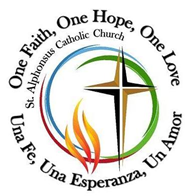 Registración para BautizarNombre completo del niño: __________________________________________________________________Fecha de Nacimiento: _____/_____/_____   Lugar de Nacimiento (Ciudad, Estado) ______________________Nombre completo del Padre: __________________________________________________________________Nombre completo de la Madre de Soltera: _______________________________________________________Religión del Padre: ____________________________ Religión de la Madre: ___________________________Dirección: ________________________________________________________________________________Núm. de Teléfono Primordial: ______________________ Núm. De Teléfono Secundario: _________________¿Padres están Casados? ________ ¿Al Civil? _________ ¿Por La Iglesia Católica? _______ Correo Electronico___________________________________________________________¿Cuántos niños en la familia? _______  ¿Registrados en esta Parroquia? ________***********************Nombre del Padrino: _____________________________Numero de teléfono____________________Religión: _________________ Si está casado y es católico, ¿está casado por la Iglesia? ______________¿Mayor de 16 años? ________ ¿Hizo la Primera Comunión? _______  ¿Hizo la Confirmación? __________Nombre de la Madrina: ___________________________ Numero de Teléfono___________________Religión: _________________ Si está casada y es católica, ¿está casada por la Iglesia? ______________¿Mayor de 16 años? _______ ¿Hizo la Primera Comunión? _______ ¿Hizo la Confirmación? __________